КАРАР                                           №29                           ПОСТАНОВЛЕНИЕ27.06.2017й.                                                                                                   27.06.2017г.Об утверждении Программы«Использование и охрана земель на территории сельского поселения Ильчигуловский сельсовет муниципального района  Миякинский районРеспублики Башкортостан на 2017 – 2020 годы»В соответствии ч. 1, ст.11 Земельного кодекса РФ и п. 4, ч. 10, ст. 35 Федерального закона от 6.10.2003 № 131-ФЗ «Об общих принципах организации местного самоуправления в Российской Федерации» и в целях повышения эффективности рационального использования и охраны земель на территории сельского поселения Ильчигуловский сельсовет муниципального района Миякинский район Республики БашкортостанПОСТАНОВЛЯЮ:                            1.Утвердить Программу «Использование и охрана земель на территории сельского поселения Ильчигуловский сельсовет муниципального района Миякинский район Республики Башкортостан на 2017 – 2020 годы».2.Настоящее постановление подлежит обнародованию путем размещения на информационном стенде в здании администрации сельского поселения и  на официальном сайте  сельского поселения Ильчигуловский сельсовет муниципального района Миякинский район Республики Башкортостан.  3. Контроль за исполнением настоящего постановления оставляю за собой. Глава сельского поселения	                                                  Т.Г.Гумеров                                                                 Утверждена постановлением Администрации                                                                            сельского поселения Ильчигуловский сельсовет	                                                           муниципального района Миякинский район                                                                                         Республики Башкортостан                                                                            от «27»июня 2017 г.  № 29П Р О Г Р А М М А«Использование и охрана земель на территории сельского поселения Ильчигуловский сельсовет муниципального района  Миякинский районРеспублики Башкортостан на 2017 – 2020 годы»1. Содержание проблемы и обоснование необходимости еерешения программными методами     Земля - важнейшая часть общей биосферы, использование ее связано со всеми другими природными объектами: водами, лесами, животным и растительным миром, полезными ископаемыми и иными ценностями недр земли. Без использования и охраны земли практически невозможно использование других природных ресурсов. При этом бесхозяйственность по отношению к земле немедленно наносит или в недалеком будущем будет наносить вред окружающей природной среде, приводить не только к разрушению поверхностного слоя земли - почвы, ее химическому и радиоактивному загрязнению, но и сопровождаться экологическим ухудшением всего природного комплекса.     Земля используется и охраняется в Российской Федерации как основа жизни и деятельности народов, проживающих на соответствующей территории. Эта формула служит фундаментом прав и обязанностей государства, занятия общества и землеобладателей использованием и охраной земли в соответствии с действующим законодательством.     Общая площадь сельскохозяйственных угодий сельского поселения составляет 5255 га.      Использование значительных объемов земельного фонда в различных целях накладывает определенные обязательства по сохранению природной целостности всех звеньев экосистемы окружающей среды. В природе все взаимосвязано. Поэтому нарушение правильного функционирования одного из звеньев, будь то лес, животный мир, земля, ведет к дисбалансу и нарушению целостности экосистемы. Территории природного комплекса – лесные массивы, водные ландшафты, овражные комплексы, озелененные пространства природоохранные зоны и другие выполняют важнейшую роль в решении задачи обеспечения условий устойчивого развития села. Программа "Использование и охрана земель в сельском поселении Ильчигуловский сельсовет муниципального района Миякинский район на 2017 - 2020 годы" (далее - Программа) направлена на создание благоприятных условий использования и охраны земель, обеспечивающих реализацию государственной политики эффективного и рационального использования и управления земельными ресурсами в интересах укрепления экономики сельского поселения. Нерациональное использование земли, потребительское и бесхозяйственное отношение к ней приводят к нарушению выполняемых ею функций, снижению природных свойств. Охрана земель только тогда может быть эффективной, когда обеспечивается рациональное землепользование.     Проблемы устойчивого социально-экономического развития сельского поселения и экологически безопасной жизнедеятельности его жителей на современном этапе тесно связаны с решением вопросов охраны и использования земель. На сельском уровне можно решать местные проблемы охраны и использования земель самостоятельно, причем полным, комплексным и разумным образом в интересах не только ныне живущих людей, но и будущих поколений.2. Мероприятия ПрограммыРеализация Программы осуществляется по следующим направлениям:Башҡортостан Республиҡаһы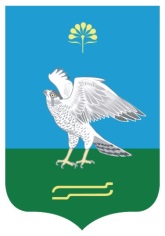 Миәкә районы муниципаль районыңИлсегол ауыл советыАуыл биләмәһе хаҡимиәтеАдминистрациясельского поселения Ильчигуловский сельсовет муниципального района Миякинский район Республики БашкортостанНаименование ПрограммыПрограмма «Использование и охрана земель на территории сельского поселения Ильчигуловский сельсовет муниципального района  Миякинский районРеспублики Башкортостана 2017-2020 годы»Основания для разработки ПрограммыЗемельный кодекс Российской ФедерацииЦели ПрограммыИспользование земель способами, обеспечивающими сохранение экологических систем, способности земли быть средством, основой осуществления хозяйственной и иных видов деятельности; предотвращение деградации, загрязнения, захламления, нарушения земель, других негативных (вредных) воздействий хозяйственной деятельности; обеспечение улучшения и восстановления земель подвергшихся деградации, загрязнению, захламлению, нарушению, другим негативным (вредным) воздействиям деятельности;улучшение земель, экологической обстановки;сохранение и реабилитация природы для обеспечения здоровья и благоприятных условий жизнедеятельности населенияЗадачи ПрограммыПовышение эффективности использования и охраны земель;- обеспечение организации использования и охраны земель;- рациональное использование земель;- оптимизация деятельности в сфере обращения             с отходами производства и потребления;- сохранение и восстановление зеленых насаждений, почвСроки реализации Программы2017 - 2020 годыПеречень основных мероприятий- Защита земель от загрязнения химическими веществами, захламления отходами производства и потребления, загрязнения и других негативных воздействий, в результате которых происходит        деградация земель; - сохранение и повышение плодородия почв; - защита земель от зарастания сорными растениями, кустарниками и мелколесьем, иных       видов ухудшения состояния земель; - ликвидация последствий загрязнения и захламления земель; - охрана, восстановление и развитие природной среды; - выявление пустующих и нерационально используемых земель и своевременное вовлечение их в сельскохозяйственный оборот; - осуществление муниципального земельного - контроля за использованием земельных участков и соблюдением земельного законодательстваОсновные исполнителиАдминистрация сельского поселения Ильчигуловский сельсовет муниципального района Миякинский район Республики БашкортостанОжидаемые конечные результаты реализации ПрограммыСодействие повышению экологической безопасности населения сельского поселения  Ильчигуловский сельсовет муниципального района  Миякинский район Республики Башкортостан и качества его жизни, а также повышению инвестиционной привлекательности поселения, соответственно росту экономики, более эффективному использованию и охране земель Система контроля                        за реализациейУправление реализацией Программы и контроль  за ходом ее выполнения осуществляется в установленном порядке№ п/пНаименование мероприятияИсполнителиСроки1.Выявление фактов самовольного занятия земельных участковАдминистрация сельского поселения Ильчигуловский сельсовет2017-2020 гг.2.Выявление фактов самовольных строенийАдминистрация сельского поселения   Ильчигуловский сельсовет2017-2020 гг.3.Осуществлять исполнение решений Совета сельского поселения Ильчигуловский сельсовет и решений Совета муниципального района Миякинский район Республики Башкортостан, а также иных правовых актов, регулирующих порядок использования земель на территории сельского поселенияАдминистрация сельского поселения Ильчигуловский сельсовет2017-2020 гг.4.Контроль за соблюдением установленного режима использования земельных участков сельского поселения в соответствии с их целевым назначением и разрешенным использованием.Администрация сельского поселения Ильчигуловскийсельсовет2017-2020 гг.5.Контроль за законностью оснований пользования земельными участками в границах сельского поселения  Ильчигуловский сельсовет Администрация сельского поселения Ильчигуловскийсельсовет2017-2020 гг., 6.Разъяснение гражданам земельного законодательства РФАдминистрация сельского поселения Ильчигуловскийсельсовет2017-2020 гг.7.Организация регулярных мероприятий по очистке территории сельского поселения от мусора, в том числе с участием школьниковАдминистрация сельского поселения, МОБУ БГ           с. Ильчигулово,работники организаций и учреждений2017-2020 гг.8.Выявление неосвоенных земельных участковАдминистрация сельского поселения Ильчигуловскийсельсовет2017-2020 гг.9.Направление в судебные органы материалов о прекращении права на земельный участок ввиду его ненадлежащего использованияАдминистрация сельского поселения Ильчигуловскийсельсовет2017-2020 гг.10.Выявление фактов использования земельных участков, приводящих к значительному ухудшению экологической обстановкиАдминистрация сельского поселения Ильчигуловскийсельсовет2017-2020 гг.11.Выявление фактов отравления, загрязнения, порчи или уничтожения плодородного слоя почвы вследствие нарушения правил обращения с удобрениями, стимуляторами роста растений, ядохимикатами и иными опасными химическими или биологическими веществамиАдминистрация сельского поселения Ильчигуловский сельсовет2017-2020 гг.12 Осуществление контроля за своевременной уплатой земельного налога, арендной платы за использованием земельных участковАдминистрация сельского поселения Ильчигуловский сельсовет2017-2020 гг.13 Осуществление контроля за использованием земельных участков с особыми условиями их использования (охранные и санитарно-защитные, водоохранные и иные зоны)Администрация сельского поселения Ильчигуловскийсельсовет2017-2020 гг.14 Направление материалов по выявленным фактам нарушения земельного законодательства в  Управлении Федеральной службы государственной регистрации , кадастра и картографии по Республике Башкортостан для привлечения к ответственности, предусмотренной действующим законодательством РФАдминистрация сельского поселения Ильчигуловскийсельсовет2017-2020 гг.